T.C.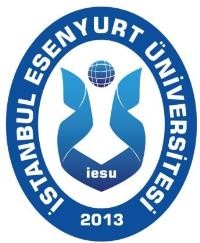 İSTANBUL ESENYURT ÜNİVERSİTESİ SAĞLIK BİLİMLERİ FAKÜLTESİSayı	: 10590800Konu : StajSTAJ BAŞVURU FORMU VE SÖZLEŞMESİİLGİLİ MAKAMA……/……./20…….Aşağıda bilgileri yer alan öğrencimiz, stajını kurumunuzda yapmak istemektedir. 5510 sayılı Sosyal Sigortalar ve Genel Sağlık Sigortası Kanununun 5. Maddesinin ( b ) bendi hükümleri uyarınca, “ İş Kazası ve Meslek Hastalığı ” sigortası pirimi, Üniversitemiz tarafından karşılanacaktır.Öğrencimizin kurumunuzda stajını yapmasının uygun olup olmadığını bildirmeniz hususunu arz / rica ederim.Prof. Dr. ORHAN BATSağlık Bilimleri Fakültesi Dekan V.İstanbul Esenyurt Üniversitesi Sağlık Bilimleri Fakültesi – Zafer Mah. Adile Naşit Bulv. No:1 Esenyurt — İstanbul/ Türkiye Tel: 444 9 123 Faks:+(90) 212 699 09 90 e-posta: bilgi@esenyurt.edu.tr / www.esenyurt.edu.trDİKKAT EDİLECEK HUSUSLARDers programlarında yer alan teorik derslerin yanı sıra, ilgili bölüm kazanımlarında tanımlanmış ve öğrencinin alanında edindiği bilgi, beceri ve yetkinlikleri pekiştirmek amacıyla Üniversite ortamında pratik dersler, yaz ve dönem stajı dersleri bulunmaktadır.“Yerinde Uygulama I ve II” dersleri ile “Yaz Stajı” öğrencinin, öğrenim gördüğü bölümün gereği olarak, öğrencinin alanında edindiği bilgi, beceri ve yetkinlikleri pekiştirmek amacıyla, öğrencinin ders aldığı yarıyıl içerisinde dersleri ile ilişkilendirilmiş olarak Üniversite dışında herhangi bir resmi veya özel sağlık kurumunda gerçekleştirdiği bir öğrenme ve uygulama faaliyetidir. Yerinde Uygulama Derslerinde Dikkat Edilecek HususlarÖğrencininöncelikle 7. yarıyılda Yerinde Uygulama I dersini, 8. yarıyılda ise Yerinde Uygulama II dersini (kredisi yeterek) almış olması gerekmektedir.Üniversite ortamındagerçekleştirilen Yerinde Uygulama dersinin öğrenim faaliyetlerinin düzeni, bölümbaşkanıtarafından, Üniversite dışı resmi veya özel sağlık kurumlarında gerçekleştirilen Yerinde Uygulama dersinin uygulama programı ise staj komisyonu tarafından belirlenmektedir.Yerinde Uygulama dersinin icrası Üniversite dışı başka bir özel veya resmi sağlık kurumunda gerçekleştirilecekse bu sağlık kurumlarının temin edilmesi, öğrencinin yönlendirilmesi staj komisyonu tarafından yapılacaktır.Yerinde Uygulama stajı, 24 iş günü süresince ve kesintisiz olarak resmi veya özel sektöre ait sağlık kurumunda yapılacaktırYerinde Uygulama dersiyle bağlantılı olan Yerinde Uygulama Defterinin öğrenci tarafından usülüne uygun biçimde günlük staj raporları şeklinde doldurulması, ilgili kurum yetkilisine onaylatılması ve dönem sonu, final sınavlarından önce, staj komisyonunca ilan edilen tarih aralığında bölüm başkanına teslim edilmesi öğrencinin sorumluluğu altındadır. Yerinde Uygulama Defterini teslim etmeyen öğrenci bu dersten başarısız sayılacaktır. Yaz Stajı Uygulamasında Dikkat Edilecek HususlarÖğrencilerin mezun olabilmesi için stajlarını tamamlamış olmaları gerekmektedir.Yaz Staj yeri bulma sorumluluğu öğrenciye aittir.Yaz stajı uygulaması altıncı yarıyılın bitiminden sonra, 20 iş günü süresince ve kesintisiz olarak resmi veya özel sektöre ait sağlık kurumunda yapılacaktır.Yaz stajı yerinin uygunluk kararı bölüm başkanı tarafından verilecektir.Yaz Staj Defteri’nin öğrenci tarafından usulüne uygun biçimde günlük staj raporları oluşturacak şekilde doldurulması, ilgili kurum yetkilisine onaylatılması ve güz dönemi sonu, final sınavlarından önce, staj komisyonunca ilan edilen tarih aralığında bölüm başkanına teslim edilmesi öğrencinin sorumluluğu altındadır. Yaz Staj Defteri’ni teslim etmeyen öğrenci bu dersten başarısız sayılacaktır. Genel HükümlerGerek Yerinde Uygulama dersi ve gerekse zorunlu yaz stajlarında, öğrencilerimizin resmi veya özel kurumlarda SGK kayıtlı “İş Kazası ve Meslek Hastalığı Sigortası Pirimi” Üniversitemizce karşılanacaktır.Öğrencilerimiz,“Staj Başvuru Formu ve Sözleşmesi”niYerinde Uygulama Defteri veya Yaz Staj Defterini Üniversitemizin internet sayfasından,İş Kazası ve Meslek Hastalığı Sigortası Piriminin ödendiğine dair SGK kayıt belgesini bölüm staj sorumlusundan temin edebilirler.Staj başvuru formunun staj başlangıç tarihinden en az 10 gün önce bölüm staj sorumlusuna teslim edilmesi gerekmektedir.Tüm resmi formlarda, Yerinde Uygulama Defteri veya Yaz Staj Defterinde öğrencinin resmi ve imzası olacaktır.Devlet veya özel sağlık kurumları, kendi bünyelerinde staj yapacak öğrencilerden bazı kan testleri veya kurul raporu isteyebilir. Söz konusu tahlillerin yaptırılması ve kurul raporlarının staja başlama tarihinden önce yaptırılması bizzat öğrencinin kendi sorumluluğu altındadır.Detaylı bilgiye ulaşmak için,İstanbul Esenyurt Üniversitesi Ana Yönetmeliği ve İstanbul Esenyurt Üniversitesi Staj Yönergesi okunmalı,Staj komisyonunda görevli öğretim elemanlarından ve program başkanlarından bilgi alınabilir.STAJ YAPACAK ÖĞRENCİSTAJ YAPACAK ÖĞRENCİSTAJ YAPACAK ÖĞRENCİSTAJ YAPACAK ÖĞRENCİSTAJ YAPACAK ÖĞRENCİSTAJ YAPACAK ÖĞRENCİSTAJ YAPACAK ÖĞRENCİSTAJ YAPACAK ÖĞRENCİSTAJ YAPACAK ÖĞRENCİSTAJ YAPACAK ÖĞRENCİSTAJ YAPACAK ÖĞRENCİSTAJ YAPACAK ÖĞRENCİSTAJ YAPACAK ÖĞRENCİAdı SoyadıEğitim YılıDönemiDönemiTC Kimlik NoBölümüBölümüÖğrenci Noe-Postae-PostaBanka ve Iban NoCepTelefon NoCepTelefon Noİkamet AdresiStaja Başlama TarihiStaja Başlama TarihiStaja Başlama TarihiBitiş TarihiGün SayısıGün Sayısıİstanbul Esenyurt Üniversitesi Önlisans ve Lisans Eğitim-Öğretim ve Sınav Yönetmeliği ile Staj Yönergesi hükümleri çerçevesinde staj dersimin yapılması zorunlu ve eğitimin ayrılmaz bir parçası olduğunu, stajıma yukarıda belirtilen tarihler arasında kesintisiz olarak devam edeceğimi, şayet devam edemezsem devam edemediğim günlerin sebeplerini ve mazeretime ilişkin belgeleri Bölüm Başkanıma ve Staj Koordinatörlüğü’ne bildireceğimi, stajım esnasında kullanacağım ve Üniversitem tarafındanşahsımateslim edilecekcihazlarıstajsüresisonundasağlam ve eksiksizgeriteslimedeceğimi, staj defterimi usulüne uygun tarzda dolduracağımı, stajımı yaptığım devlet veya özel sağlık kurumlarının stajyerlere uyguladıkları kural ve kaidelere uyacağımı, kabul ve taahhütederim. …….. /…….. /…….Öğrenci Ad Soyad: İmzası	:İstanbul Esenyurt Üniversitesi Önlisans ve Lisans Eğitim-Öğretim ve Sınav Yönetmeliği ile Staj Yönergesi hükümleri çerçevesinde staj dersimin yapılması zorunlu ve eğitimin ayrılmaz bir parçası olduğunu, stajıma yukarıda belirtilen tarihler arasında kesintisiz olarak devam edeceğimi, şayet devam edemezsem devam edemediğim günlerin sebeplerini ve mazeretime ilişkin belgeleri Bölüm Başkanıma ve Staj Koordinatörlüğü’ne bildireceğimi, stajım esnasında kullanacağım ve Üniversitem tarafındanşahsımateslim edilecekcihazlarıstajsüresisonundasağlam ve eksiksizgeriteslimedeceğimi, staj defterimi usulüne uygun tarzda dolduracağımı, stajımı yaptığım devlet veya özel sağlık kurumlarının stajyerlere uyguladıkları kural ve kaidelere uyacağımı, kabul ve taahhütederim. …….. /…….. /…….Öğrenci Ad Soyad: İmzası	:İstanbul Esenyurt Üniversitesi Önlisans ve Lisans Eğitim-Öğretim ve Sınav Yönetmeliği ile Staj Yönergesi hükümleri çerçevesinde staj dersimin yapılması zorunlu ve eğitimin ayrılmaz bir parçası olduğunu, stajıma yukarıda belirtilen tarihler arasında kesintisiz olarak devam edeceğimi, şayet devam edemezsem devam edemediğim günlerin sebeplerini ve mazeretime ilişkin belgeleri Bölüm Başkanıma ve Staj Koordinatörlüğü’ne bildireceğimi, stajım esnasında kullanacağım ve Üniversitem tarafındanşahsımateslim edilecekcihazlarıstajsüresisonundasağlam ve eksiksizgeriteslimedeceğimi, staj defterimi usulüne uygun tarzda dolduracağımı, stajımı yaptığım devlet veya özel sağlık kurumlarının stajyerlere uyguladıkları kural ve kaidelere uyacağımı, kabul ve taahhütederim. …….. /…….. /…….Öğrenci Ad Soyad: İmzası	:İstanbul Esenyurt Üniversitesi Önlisans ve Lisans Eğitim-Öğretim ve Sınav Yönetmeliği ile Staj Yönergesi hükümleri çerçevesinde staj dersimin yapılması zorunlu ve eğitimin ayrılmaz bir parçası olduğunu, stajıma yukarıda belirtilen tarihler arasında kesintisiz olarak devam edeceğimi, şayet devam edemezsem devam edemediğim günlerin sebeplerini ve mazeretime ilişkin belgeleri Bölüm Başkanıma ve Staj Koordinatörlüğü’ne bildireceğimi, stajım esnasında kullanacağım ve Üniversitem tarafındanşahsımateslim edilecekcihazlarıstajsüresisonundasağlam ve eksiksizgeriteslimedeceğimi, staj defterimi usulüne uygun tarzda dolduracağımı, stajımı yaptığım devlet veya özel sağlık kurumlarının stajyerlere uyguladıkları kural ve kaidelere uyacağımı, kabul ve taahhütederim. …….. /…….. /…….Öğrenci Ad Soyad: İmzası	:İstanbul Esenyurt Üniversitesi Önlisans ve Lisans Eğitim-Öğretim ve Sınav Yönetmeliği ile Staj Yönergesi hükümleri çerçevesinde staj dersimin yapılması zorunlu ve eğitimin ayrılmaz bir parçası olduğunu, stajıma yukarıda belirtilen tarihler arasında kesintisiz olarak devam edeceğimi, şayet devam edemezsem devam edemediğim günlerin sebeplerini ve mazeretime ilişkin belgeleri Bölüm Başkanıma ve Staj Koordinatörlüğü’ne bildireceğimi, stajım esnasında kullanacağım ve Üniversitem tarafındanşahsımateslim edilecekcihazlarıstajsüresisonundasağlam ve eksiksizgeriteslimedeceğimi, staj defterimi usulüne uygun tarzda dolduracağımı, stajımı yaptığım devlet veya özel sağlık kurumlarının stajyerlere uyguladıkları kural ve kaidelere uyacağımı, kabul ve taahhütederim. …….. /…….. /…….Öğrenci Ad Soyad: İmzası	:İstanbul Esenyurt Üniversitesi Önlisans ve Lisans Eğitim-Öğretim ve Sınav Yönetmeliği ile Staj Yönergesi hükümleri çerçevesinde staj dersimin yapılması zorunlu ve eğitimin ayrılmaz bir parçası olduğunu, stajıma yukarıda belirtilen tarihler arasında kesintisiz olarak devam edeceğimi, şayet devam edemezsem devam edemediğim günlerin sebeplerini ve mazeretime ilişkin belgeleri Bölüm Başkanıma ve Staj Koordinatörlüğü’ne bildireceğimi, stajım esnasında kullanacağım ve Üniversitem tarafındanşahsımateslim edilecekcihazlarıstajsüresisonundasağlam ve eksiksizgeriteslimedeceğimi, staj defterimi usulüne uygun tarzda dolduracağımı, stajımı yaptığım devlet veya özel sağlık kurumlarının stajyerlere uyguladıkları kural ve kaidelere uyacağımı, kabul ve taahhütederim. …….. /…….. /…….Öğrenci Ad Soyad: İmzası	:İstanbul Esenyurt Üniversitesi Önlisans ve Lisans Eğitim-Öğretim ve Sınav Yönetmeliği ile Staj Yönergesi hükümleri çerçevesinde staj dersimin yapılması zorunlu ve eğitimin ayrılmaz bir parçası olduğunu, stajıma yukarıda belirtilen tarihler arasında kesintisiz olarak devam edeceğimi, şayet devam edemezsem devam edemediğim günlerin sebeplerini ve mazeretime ilişkin belgeleri Bölüm Başkanıma ve Staj Koordinatörlüğü’ne bildireceğimi, stajım esnasında kullanacağım ve Üniversitem tarafındanşahsımateslim edilecekcihazlarıstajsüresisonundasağlam ve eksiksizgeriteslimedeceğimi, staj defterimi usulüne uygun tarzda dolduracağımı, stajımı yaptığım devlet veya özel sağlık kurumlarının stajyerlere uyguladıkları kural ve kaidelere uyacağımı, kabul ve taahhütederim. …….. /…….. /…….Öğrenci Ad Soyad: İmzası	:İstanbul Esenyurt Üniversitesi Önlisans ve Lisans Eğitim-Öğretim ve Sınav Yönetmeliği ile Staj Yönergesi hükümleri çerçevesinde staj dersimin yapılması zorunlu ve eğitimin ayrılmaz bir parçası olduğunu, stajıma yukarıda belirtilen tarihler arasında kesintisiz olarak devam edeceğimi, şayet devam edemezsem devam edemediğim günlerin sebeplerini ve mazeretime ilişkin belgeleri Bölüm Başkanıma ve Staj Koordinatörlüğü’ne bildireceğimi, stajım esnasında kullanacağım ve Üniversitem tarafındanşahsımateslim edilecekcihazlarıstajsüresisonundasağlam ve eksiksizgeriteslimedeceğimi, staj defterimi usulüne uygun tarzda dolduracağımı, stajımı yaptığım devlet veya özel sağlık kurumlarının stajyerlere uyguladıkları kural ve kaidelere uyacağımı, kabul ve taahhütederim. …….. /…….. /…….Öğrenci Ad Soyad: İmzası	:İstanbul Esenyurt Üniversitesi Önlisans ve Lisans Eğitim-Öğretim ve Sınav Yönetmeliği ile Staj Yönergesi hükümleri çerçevesinde staj dersimin yapılması zorunlu ve eğitimin ayrılmaz bir parçası olduğunu, stajıma yukarıda belirtilen tarihler arasında kesintisiz olarak devam edeceğimi, şayet devam edemezsem devam edemediğim günlerin sebeplerini ve mazeretime ilişkin belgeleri Bölüm Başkanıma ve Staj Koordinatörlüğü’ne bildireceğimi, stajım esnasında kullanacağım ve Üniversitem tarafındanşahsımateslim edilecekcihazlarıstajsüresisonundasağlam ve eksiksizgeriteslimedeceğimi, staj defterimi usulüne uygun tarzda dolduracağımı, stajımı yaptığım devlet veya özel sağlık kurumlarının stajyerlere uyguladıkları kural ve kaidelere uyacağımı, kabul ve taahhütederim. …….. /…….. /…….Öğrenci Ad Soyad: İmzası	:İstanbul Esenyurt Üniversitesi Önlisans ve Lisans Eğitim-Öğretim ve Sınav Yönetmeliği ile Staj Yönergesi hükümleri çerçevesinde staj dersimin yapılması zorunlu ve eğitimin ayrılmaz bir parçası olduğunu, stajıma yukarıda belirtilen tarihler arasında kesintisiz olarak devam edeceğimi, şayet devam edemezsem devam edemediğim günlerin sebeplerini ve mazeretime ilişkin belgeleri Bölüm Başkanıma ve Staj Koordinatörlüğü’ne bildireceğimi, stajım esnasında kullanacağım ve Üniversitem tarafındanşahsımateslim edilecekcihazlarıstajsüresisonundasağlam ve eksiksizgeriteslimedeceğimi, staj defterimi usulüne uygun tarzda dolduracağımı, stajımı yaptığım devlet veya özel sağlık kurumlarının stajyerlere uyguladıkları kural ve kaidelere uyacağımı, kabul ve taahhütederim. …….. /…….. /…….Öğrenci Ad Soyad: İmzası	:İstanbul Esenyurt Üniversitesi Önlisans ve Lisans Eğitim-Öğretim ve Sınav Yönetmeliği ile Staj Yönergesi hükümleri çerçevesinde staj dersimin yapılması zorunlu ve eğitimin ayrılmaz bir parçası olduğunu, stajıma yukarıda belirtilen tarihler arasında kesintisiz olarak devam edeceğimi, şayet devam edemezsem devam edemediğim günlerin sebeplerini ve mazeretime ilişkin belgeleri Bölüm Başkanıma ve Staj Koordinatörlüğü’ne bildireceğimi, stajım esnasında kullanacağım ve Üniversitem tarafındanşahsımateslim edilecekcihazlarıstajsüresisonundasağlam ve eksiksizgeriteslimedeceğimi, staj defterimi usulüne uygun tarzda dolduracağımı, stajımı yaptığım devlet veya özel sağlık kurumlarının stajyerlere uyguladıkları kural ve kaidelere uyacağımı, kabul ve taahhütederim. …….. /…….. /…….Öğrenci Ad Soyad: İmzası	:İstanbul Esenyurt Üniversitesi Önlisans ve Lisans Eğitim-Öğretim ve Sınav Yönetmeliği ile Staj Yönergesi hükümleri çerçevesinde staj dersimin yapılması zorunlu ve eğitimin ayrılmaz bir parçası olduğunu, stajıma yukarıda belirtilen tarihler arasında kesintisiz olarak devam edeceğimi, şayet devam edemezsem devam edemediğim günlerin sebeplerini ve mazeretime ilişkin belgeleri Bölüm Başkanıma ve Staj Koordinatörlüğü’ne bildireceğimi, stajım esnasında kullanacağım ve Üniversitem tarafındanşahsımateslim edilecekcihazlarıstajsüresisonundasağlam ve eksiksizgeriteslimedeceğimi, staj defterimi usulüne uygun tarzda dolduracağımı, stajımı yaptığım devlet veya özel sağlık kurumlarının stajyerlere uyguladıkları kural ve kaidelere uyacağımı, kabul ve taahhütederim. …….. /…….. /…….Öğrenci Ad Soyad: İmzası	:İstanbul Esenyurt Üniversitesi Önlisans ve Lisans Eğitim-Öğretim ve Sınav Yönetmeliği ile Staj Yönergesi hükümleri çerçevesinde staj dersimin yapılması zorunlu ve eğitimin ayrılmaz bir parçası olduğunu, stajıma yukarıda belirtilen tarihler arasında kesintisiz olarak devam edeceğimi, şayet devam edemezsem devam edemediğim günlerin sebeplerini ve mazeretime ilişkin belgeleri Bölüm Başkanıma ve Staj Koordinatörlüğü’ne bildireceğimi, stajım esnasında kullanacağım ve Üniversitem tarafındanşahsımateslim edilecekcihazlarıstajsüresisonundasağlam ve eksiksizgeriteslimedeceğimi, staj defterimi usulüne uygun tarzda dolduracağımı, stajımı yaptığım devlet veya özel sağlık kurumlarının stajyerlere uyguladıkları kural ve kaidelere uyacağımı, kabul ve taahhütederim. …….. /…….. /…….Öğrenci Ad Soyad: İmzası	:STAJ YAPILACAK KURUMSTAJ YAPILACAK KURUMSTAJ YAPILACAK KURUMSTAJ YAPILACAK KURUMSTAJ YAPILACAK KURUMSTAJ YAPILACAK KURUMSTAJ YAPILACAK KURUMSTAJ YAPILACAK KURUMSTAJ YAPILACAK KURUMSTAJ YAPILACAK KURUMSTAJ YAPILACAK KURUMSTAJ YAPILACAK KURUMSTAJ YAPILACAK KURUMYukarda adı geçen öğrencinin stajını ………….......................……..… /	tarihleri arasında kurumumuzda yapmasıuygundur. Bilgilerinize arz / rica ederim.Yukarda adı geçen öğrencinin stajını ………….......................……..… /	tarihleri arasında kurumumuzda yapmasıuygundur. Bilgilerinize arz / rica ederim.Yukarda adı geçen öğrencinin stajını ………….......................……..… /	tarihleri arasında kurumumuzda yapmasıuygundur. Bilgilerinize arz / rica ederim.Yukarda adı geçen öğrencinin stajını ………….......................……..… /	tarihleri arasında kurumumuzda yapmasıuygundur. Bilgilerinize arz / rica ederim.Yukarda adı geçen öğrencinin stajını ………….......................……..… /	tarihleri arasında kurumumuzda yapmasıuygundur. Bilgilerinize arz / rica ederim.Yukarda adı geçen öğrencinin stajını ………….......................……..… /	tarihleri arasında kurumumuzda yapmasıuygundur. Bilgilerinize arz / rica ederim.Yukarda adı geçen öğrencinin stajını ………….......................……..… /	tarihleri arasında kurumumuzda yapmasıuygundur. Bilgilerinize arz / rica ederim.Yukarda adı geçen öğrencinin stajını ………….......................……..… /	tarihleri arasında kurumumuzda yapmasıuygundur. Bilgilerinize arz / rica ederim.Yukarda adı geçen öğrencinin stajını ………….......................……..… /	tarihleri arasında kurumumuzda yapmasıuygundur. Bilgilerinize arz / rica ederim.Yukarda adı geçen öğrencinin stajını ………….......................……..… /	tarihleri arasında kurumumuzda yapmasıuygundur. Bilgilerinize arz / rica ederim.Yukarda adı geçen öğrencinin stajını ………….......................……..… /	tarihleri arasında kurumumuzda yapmasıuygundur. Bilgilerinize arz / rica ederim.Yukarda adı geçen öğrencinin stajını ………….......................……..… /	tarihleri arasında kurumumuzda yapmasıuygundur. Bilgilerinize arz / rica ederim.Yukarda adı geçen öğrencinin stajını ………….......................……..… /	tarihleri arasında kurumumuzda yapmasıuygundur. Bilgilerinize arz / rica ederim.Kurumun AdıKurumun AdıYetkilinin Kaşe ve İmzasıYetkilinin Kaşe ve İmzasıYetkilinin Kaşe ve İmzasıYetkilinin Kaşe ve İmzasıYetkilinin Kaşe ve İmzasıYetkilinin Kaşe ve İmzasıYetkilinin Kaşe ve İmzasıTelefon NoTelefon NoAdresiAdresiAdresiAdresiAdresiAdresiBÖLÜM BAŞKANLIĞIBÖLÜM BAŞKANLIĞIBÖLÜM BAŞKANLIĞIBÖLÜM BAŞKANLIĞIBÖLÜM BAŞKANLIĞIBÖLÜM BAŞKANLIĞIBÖLÜM BAŞKANLIĞIBÖLÜM BAŞKANLIĞIBÖLÜM BAŞKANLIĞIBÖLÜM BAŞKANLIĞIBÖLÜM BAŞKANLIĞIBÖLÜM BAŞKANLIĞIBÖLÜM BAŞKANLIĞIYukarda adı geçen öğrencimin stajını ………...………………………………….….......…… /	tarihleri arasında…………………………………………………………………………………….………...…..………….......……… kurumunda yapması uygundur. Bilgilerinize arz ederim.……………………………...……………… Bölüm BaşkanıYukarda adı geçen öğrencimin stajını ………...………………………………….….......…… /	tarihleri arasında…………………………………………………………………………………….………...…..………….......……… kurumunda yapması uygundur. Bilgilerinize arz ederim.……………………………...……………… Bölüm BaşkanıYukarda adı geçen öğrencimin stajını ………...………………………………….….......…… /	tarihleri arasında…………………………………………………………………………………….………...…..………….......……… kurumunda yapması uygundur. Bilgilerinize arz ederim.……………………………...……………… Bölüm BaşkanıYukarda adı geçen öğrencimin stajını ………...………………………………….….......…… /	tarihleri arasında…………………………………………………………………………………….………...…..………….......……… kurumunda yapması uygundur. Bilgilerinize arz ederim.……………………………...……………… Bölüm BaşkanıYukarda adı geçen öğrencimin stajını ………...………………………………….….......…… /	tarihleri arasında…………………………………………………………………………………….………...…..………….......……… kurumunda yapması uygundur. Bilgilerinize arz ederim.……………………………...……………… Bölüm BaşkanıYukarda adı geçen öğrencimin stajını ………...………………………………….….......…… /	tarihleri arasında…………………………………………………………………………………….………...…..………….......……… kurumunda yapması uygundur. Bilgilerinize arz ederim.……………………………...……………… Bölüm BaşkanıYukarda adı geçen öğrencimin stajını ………...………………………………….….......…… /	tarihleri arasında…………………………………………………………………………………….………...…..………….......……… kurumunda yapması uygundur. Bilgilerinize arz ederim.……………………………...……………… Bölüm BaşkanıYukarda adı geçen öğrencimin stajını ………...………………………………….….......…… /	tarihleri arasında…………………………………………………………………………………….………...…..………….......……… kurumunda yapması uygundur. Bilgilerinize arz ederim.……………………………...……………… Bölüm BaşkanıYukarda adı geçen öğrencimin stajını ………...………………………………….….......…… /	tarihleri arasında…………………………………………………………………………………….………...…..………….......……… kurumunda yapması uygundur. Bilgilerinize arz ederim.……………………………...……………… Bölüm BaşkanıYukarda adı geçen öğrencimin stajını ………...………………………………….….......…… /	tarihleri arasında…………………………………………………………………………………….………...…..………….......……… kurumunda yapması uygundur. Bilgilerinize arz ederim.……………………………...……………… Bölüm BaşkanıYukarda adı geçen öğrencimin stajını ………...………………………………….….......…… /	tarihleri arasında…………………………………………………………………………………….………...…..………….......……… kurumunda yapması uygundur. Bilgilerinize arz ederim.……………………………...……………… Bölüm BaşkanıYukarda adı geçen öğrencimin stajını ………...………………………………….….......…… /	tarihleri arasında…………………………………………………………………………………….………...…..………….......……… kurumunda yapması uygundur. Bilgilerinize arz ederim.……………………………...……………… Bölüm BaşkanıYukarda adı geçen öğrencimin stajını ………...………………………………….….......…… /	tarihleri arasında…………………………………………………………………………………….………...…..………….......……… kurumunda yapması uygundur. Bilgilerinize arz ederim.……………………………...……………… Bölüm Başkanı